Inspection Proforma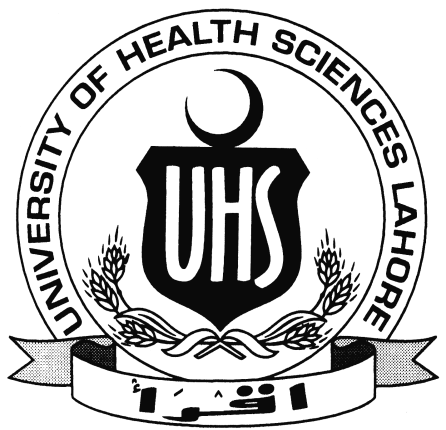 forMD CARDIOLOGYUNIVERSITY OF HEALTH SCIENCES, LAHOREDEPARTMENT OF MEDICINEPart IFacilities in HospitalPART IIPart IIIDEPARTMENT OF BASIC SCIENCESPart IPart IICARDIOLOGYPart IPart IIMEDICINE (Teaching staff and Technical staff)MEDICINE (Teaching staff and Technical staff)Designation of Teaching staffName ProfessorAssociate ProfessorAstt. ProfessorInfrastructure Number / Y /NRemarksBedsPatient TurnoverBed occupancyOPD AttendancePMDC recognition of HospitalMedicine (Equipment)Medicine (Equipment)Medicine (Equipment)Medicine (Equipment)Medicine (Equipment)Medicine (Equipment)S#Equipment RemarksMinRequiredAvailableDeficiencyWorking/Not Working1 Dc defibrillator 12 ECG machine 3.3 Video Endoscopic System (with upper and lower GIscopes)4Trolley for Endoscopes 5 Echo Cardiography 2D withcolor Doppler (as part of theradiology Departmentfacility)1.6ETT machine 1 7Nebulizer complete 48Ventilator DEPARTMENTFACULTYAnatomyPhysiologyBiochemistryPathologyPharmacologyBehavioral SciencesBiostatistics & Research MethodsTeaching AIDS – Any NumberEducational ChartsCDsModelsDesignation of Teaching staffName QualificationProfessorAssociate ProfessorAstt. ProfessorCARDIOLOGY CARDIOLOGY CARDIOLOGY BEDSBEDSBEDSWardsCCULABSLABSLABSCath LabElectrophysiology  ServicesECHOCARDIOGRAPHYStress EchoTOE EchoDopplerNUCLEAR CARDIOLOGYStress TestVentriculographyECGAmbulatory ECGECG MachinesPACE MAKINGCARDIAC CTCARDIAC MRI